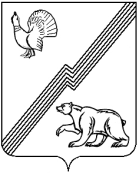 АДМИНИСТРАЦИЯ ГОРОДА ЮГОРСКАХанты-Мансийского автономного округа - ЮгрыПОСТАНОВЛЕНИЕ (проект)от ____________                                                                                                                     № _______О внесении изменения в постановление администрации города Югорска от 27.11.2014 № 6450В соответствии с Федеральным законом от 27.07.2010 № 210-ФЗ «Об организации предоставления государственных и муниципальных услуг», руководствуясь  постановлением администрации города Югорска от 15.06.2011   № 1219  «О порядке разработки и утверждения административных регламентов предоставления муниципальных услуг»:1. Внести в приложение к постановлению администрации города Югорска от 27.11.2014 № 6450 «Об утверждении административного регламента предоставления муниципальной услуги «Принятие документов, а также выдача решений о переводе или об отказе в переводе жилого помещения в нежилое помещение или нежилого помещения в жилое помещение» следующее изменение:Пункт 58 изложить в следующей редакции:«Департамент отказывает в удовлетворении жалобы в следующих случаях:- отсутствие подтверждения изложенных заявителем сведений;- наличие вступившего в законную силу решения суда, арбитражного суда по жалобе о том же предмете и по тем же основаниям;- подача жалобы лицом, полномочия которого не подтверждены в порядке, установленном законодательством Российской Федерации;- наличие решения по жалобе, принятого ранее в отношении того же заявителя и по тому же предмету жалобы.В случае, если в жалобе не указаны фамилия заявителя, направившего жалобу, или почтовый адрес, по которому должен быть направлен ответ, ответ на жалобу не дается. Если в жалобе содержатся сведения о подготавливаемом, совершаемом или совершенном противоправном деянии, а также о лице, его подготавливающем, совершающем или совершившем, жалоба подлежит направлению в государственный орган в соответствии с его компетенцией.Лицо, уполномоченное на рассмотрение жалобы, при получении жалобы, в которой содержатся нецензурные либо оскорбительные выражения, угрозы жизни, здоровью и имуществу должностного лица, а также членов его семьи, оставляет жалобу без ответа по существу поставленных в ней вопросов и сообщает заявителю, направившему жалобу, о недопустимости злоупотребления правом.В случае, если текст жалобы не поддается прочтению, ответ на жалобу не дается и она не подлежит направлению на рассмотрение в уполномоченный орган или должностному лицу, в компетенцию которого входит ее рассмотрение, о чем в течение 7 дней со дня регистрации жалобы сообщается заявителю, направившему жалобу, если его фамилия и почтовый адрес поддаются прочтению».2. Опубликовать постановление в газете «Югорский вестник» и разместить на официальном сайте администрации города Югорска.3. Настоящее постановление вступает в силу после его официального опубликования в газете «Югорский вестник».4. Контроль за выполнением постановления возложить на первого заместителя главы администрации города - директора департамента муниципальной собственности и градостроительства С.Д. Голина.Глава администрации города Югорска						  М.И. БодакПроект НПА коррупциогенных факторов не содержит:Подпись лица, передающего документдата Наименование должности лица, визирующего документсогласование  документасогласование  документаподписьсогласовавшего лицаРасшифровка подписиПодпись лица, передающего документдата Наименование должности лица, визирующего документдата поступлениядата согласованияподписьсогласовавшего лицаРасшифровка подписиПервый заместитель главы администрации города – директор ДМСиГС.Д. ГолинНачальник УАиГ ДМСиГИ.К. КаушкинаНачальник юридического отдела ДМСиГН.В. МихайЗаместитель главы администрацииА.В. БородкинНачальник юридического управленияД.А. КрыловПомощник главы администрацииВ.А. КняжеваПодготовил: ведущий  специалист отдела по работе с юр. лицами УАиГ ДМСиГ, тел.5-00-68 (вн.190)Подготовил: ведущий  специалист отдела по работе с юр. лицами УАиГ ДМСиГ, тел.5-00-68 (вн.190)Подготовил: ведущий  специалист отдела по работе с юр. лицами УАиГ ДМСиГ, тел.5-00-68 (вн.190)Подготовил: ведущий  специалист отдела по работе с юр. лицами УАиГ ДМСиГ, тел.5-00-68 (вн.190)Подготовил: ведущий  специалист отдела по работе с юр. лицами УАиГ ДМСиГ, тел.5-00-68 (вн.190)М.В. Добрынько